Presseinformation»Das Wasserkomplott« von Jürgen-Thomas ErnstMeßkirch, März 2021Kampf ums Wasser
Jürgen-Thomas Ernst veröffentlicht neuen Umweltkrimi »Das Wasserkomplott«Als im Sommer 2018 die Klimaaktivistin Greta Thunberg den ersten Schulstreik initiierte, konnte keiner ahnen, welche weltweite Protestbewegung sich daraus entwickelt. Mit »Fridays for Future« rückte das Thema Klimaschutz in den Fokus der Medien und der Gesellschaft und brachte zahlreiche politische Debatten ins Rollen. Was passiert, wenn eine solche Bewegung immer weiter an Macht gewinnt, zeigt Jürgen-Thomas Ernst in seinem neuen Umweltkrimi »Das Wasserkomplott«. Im Fokus der Handlung steht eine Naturschutzgruppe, die ein Moor vor der Trockenlegung retten will. Mit Spenden und reichlich Zulauf scheint sie ihrem Ziel immer näher zu kommen. Doch die gewonnene Einflussnahme lockt auch profitgetriebene Menschen auf den Plan, die die Jugendlichen für ihre eigenen Zwecke manipulieren. Gekonnt gibt der Autor Einblicke in die Arbeit einer Aktivistengruppe und den Gefahren, denen sie täglich ausgesetzt ist. Ein Krimi, aktueller denn je.Zum BuchAmanda und Fynn sind jung und entschlossen. Gemeinsam kämpfen sie für den Erhalt der unberührten Natur. Sie demonstrieren und besprayen Autos mit provokanten Sprüchen. Sie sammeln Spenden, mit dem sie ein Moor vor der Trockenlegung retten und immer mehr Naturflächen erwerben, die sie unter Schutz stellen. Eines Tages tritt Max Bonnermann auf den Plan. Er ist charismatisch und ein exzellenter Stratege. Er will die Gruppe der Naturschützer unterstützen – sie groß machen, richtig groß. Doch dann kommt alles ganz anders …Der AutorJürgen-Thomas Ernst wurde 1966 geboren und wuchs in Hohenems, Vorarlberg auf. Bereits während seiner Schulzeit schrieb er Theaterstücke, für die er zahlreiche Stipendien und Preise erhielt. Der Autor, der bereits mit dem »Sir Walter Scott-Preis« ausgezeichnet wurde, hat bereits mehrere Romane veröffentlicht. Zudem schreibt er für Magazine Kolumnen und Artikel zu den Themen Natur und Nachhaltigkeit. Ernst ist Vater von zwei Töchtern und lebt in Bregenz/Vorarlberg.Das WasserkomplottJürgen-Thomas Ernst280 SeitenEUR 13,00 [D] / EUR 13,40 [A]ISBN 978-3-8392-2806-7Erscheinungstermin: 10. März 2021Kontaktadresse: Gmeiner-Verlag GmbH Petra AsprionIm Ehnried 588605 MeßkirchTelefon: 07575/2095-153Fax: 07575/2095-29petra.asprion@gmeiner-verlag.dewww.gmeiner-verlag.deCover und Autorenfoto zum Download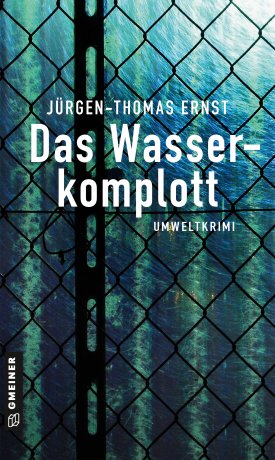 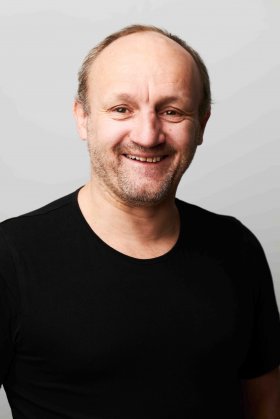 				© Ivo Voegel FotografieAnforderung von Rezensionsexemplaren:Jürgen-Thomas Ernst »Das Wasserkomplott«, ISBN 978-3-8392-2806-7Absender:RedaktionAnsprechpartnerStraßeLand-PLZ OrtTelefon / TelefaxE-Mail